PracticeMeasuring Angles and Arcs and  are diameters of ⨀Q. Identify each arc as a major arc, minor arc, 
or semicircle of the circle. Then find its measure.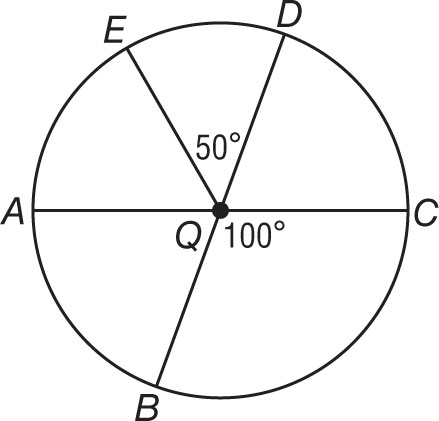 	1. m 						2. m	3. m 						4. m	5. m 						6. m and  are diameters of ⨀P. Find each measure.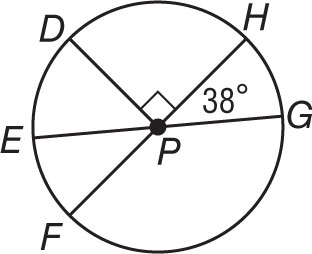 	7. m 						8. m	9. m 						10. m11. m 						12. mUse ⨀Z to find each arc length. Round to the nearest hundredth.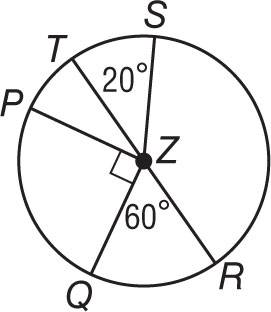 13. , if QZ = 10 inches 				14. , if PZ = 12 feet15. , if TR = 15 meters 				16. , if ZQ = 7 centimeters17. HOMEWORK Refer to the table, which shows the number of hours students at Leland High School say they spend on homework each night.	a. If you were to construct a circle graph of the data, how many degrees would be allotted to each category?	b. Describe the arcs associated with each category.HomeworkHomeworkLess than 1 hour8%1–2 hours29%2–3 hours58%3–4 hours3%Over 4 hours2%